Publicado en España el 19/04/2024 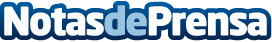 Disfrutando del lujo y la comodidad con las piscinas de poliéster, por PISCINAS PREMIERUna combinación ideal de durabilidad, eficiencia y estilo para convertir cualquier espacio exterior en un lugar de descanso y relajaciónDatos de contacto:PISCINAS PREMIERPISCINAS PREMIER - Disfrutando del lujo y la comodidad con las piscinas de poliéster91 841 80 63Nota de prensa publicada en: https://www.notasdeprensa.es/disfrutando-del-lujo-y-la-comodidad-con-las Categorias: Nacional Madrid Jardín/Terraza Hogar Construcción y Materiales http://www.notasdeprensa.es